Stagione Sportiva 2022/2023TRIBUNALE FEDERALE TERRITORIALEIl Tribunale federale territoriale presso il Comitato Regionale Marche, composto daAvv. Piero Paciaroni - Presidente Dott. Giovanni Spanti - VicepresidenteDott. Lorenzo Casagrande Albano – Componente Segretario f.f.Avv. Francesco Scaloni – ComponenteDott.ssa Donatella Bordi – Componentenella riunione del 28 novembre 2022 ha pronunciato i seguenti dispositivi:Dispositivo n.1/TFT 2022/2023Deferimento n. 10975/30 pfi 22-23 PM/ag del 2 novembre 2022a seguito del deferimento n. 10975/30 pfi 22-23 PM/ag del 2 novembre 2022 a carico dei sigg. MASSIMILIANO COMPARI, FABRIZIO FORMICA, LEONARDO PAGNETTI, FILIPPO ASIKOV e la società A.S.D. AUDAX CALCIO PIOBBICO ha pronunciato il seguenteDISPOSITIVO                                                                        P.Q.M.Il Tribunale federale territoriale dispone, in accoglimento parziale del deferimento in epigrafe, le seguenti sanzioni:al sig. MASSIMILIANO COMPARI inibizione per 4(quattro) mesi al sig. FILIPPO AKISOV ammonizione alla società A.S.D. AUDAX CALCIO PIOBBICO ammenda di € 300,00 (trecento/00).Respinge nel resto il deferimento e ,per l’effetto, proscioglie i calciatori FABRIZIO FORMICA e LEONARDO PAGNETTI dagli addebiti loro ascritti.Manda alla Segreteria del Comitato Regionale Marche per le comunicazioni e gli adempimenti conseguenti.Così deciso in Ancona, nella sede della FIGC – LND - Comitato Regionale Marche, in data 28 novembre 2022.                                                                                                               Il Relatore e Presidente                                                                                                                                                                        F.to in originale                                                                                                                      Piero PaciaroniDepositato in Ancona in data 28 novembre 2022Il Segretario f.f.                                                                                            F.to in originaleLorenzo Casagrande AlbanoDispositivo n.2/TFT 2022/2023Deferimento n. 11033/32 pfi 22-23 PM/mf del 2 novembre 2022a seguito del deferimento n. 11033/32 pfi 22-23 PM/mf del 2 novembre 2022 a carico dei sigg. GIUSEPPE MACCARI, NICOLA LEONANGELI, IVAN DIGNANI, UBALDO ANGELETTI, FABIO LEONANGELI, GIORGIO GIULIANELLI, AYAN MAMMOUD ALY e la società A.S.D. SFORZACOSTA 2010 ha pronunciato il seguenteDISPOSITIVO                                                                        P.Q.M.Il Tribunale federale territoriale dispone, in accoglimento del deferimento in epigrafe, le seguenti sanzioni:al sig. GIUSEPPE MACCARI inibizione per 4(quattro) mesial sig. NICOLA LEONANGELI inibizione per 20 (venti) giornial sig. IVAN DIGNANI inibizione per 10 (dieci) giornial sig. UBALDO ANGELETTI inibizione per 2 (due) mesial sig. FABIO LEONANGELI inibizione per 10 (dieci) giornial sig. GIORGIO GIULIANELLI inibizione per 10 (dieci) giornial sig. AYAN MAMMOUD ALY ammonizionealla società A.S.D. SFORZACOSTA 2010 ammenda di € 200,00 (duecento/00)Manda alla Segreteria del Comitato Regionale Marche per le comunicazioni e gli adempimenti conseguenti.Così deciso in Ancona, nella sede della FIGC – LND - Comitato Regionale Marche, in data 28 novembre 2022.Il Relatore                                                                                                               Il Presidente                                                         F.to in originale                                                                                                       F.to in originaleGiovanni Spanti                                                                                                      Piero PaciaroniDepositato in Ancona in data 28 novembre 2022Il Segretario f.f.                                                                                            F.to in originaleLorenzo Casagrande AlbanoDispositivo n.3/TFT 2022/2023Deferimento n. 11256/39 pfi 22-23 PM/vdb del 3 novembre 2022a seguito del deferimento n. 11256/39 pfi 22-23 PM/vdb del 3 novembre 2022 a carico dei sigg. NICOLA ANDREOLI, RAFFAELE RAMA, CRISTIAN ROMAGNOLI, FEDERICO MASSI, MARCO ORLANDI, ANDREI ANANUTA COSMIN e la società A.S.D. VOLANTE ha pronunciato il seguenteDISPOSITIVO                                                                        P.Q.M.Il Tribunale federale territoriale dispone, in accoglimento del deferimento in epigrafe, le seguenti sanzioni:al sig. NICOLA ANDREOLI inibizione per 4 (quattro) mesial sig. RAFFAELE RAMA inibizione per 2 (due) mesi   al sig. CRISTIAN ROMAGNOLI inibizione per 10 (dieci) giorni al sig. FEDERICO MASSI inibizione per 10 (dieci) giornial sig. MARCO ORLANDI inibizione per 20 (venti) giornial sig. ANDREI ANANUTA COSMIN ammonizionealla società A.S.D.  VOLANTE ammenda di € 300,00 (trecento/00)Manda alla Segreteria del Comitato Regionale Marche per le comunicazioni e gli adempimenti conseguenti.Così deciso in Ancona, nella sede della FIGC – LND - Comitato Regionale Marche, in data 28 novembre 2022.Il Relatore                                                                                                               Il Presidente                                                         F.to in originale                                                                                                       F.to in originaleFrancesco Scaloni                                                                                                  Piero PaciaroniDepositato in Ancona in data 28 novembre 2022Il Segretario f.f.                                                                                            F.to in originaleLorenzo Casagrande AlbanoDispositivo n.4/TFT 2022/2023Deferimento n. 11255/29 pfi 22-23 PM/fb del 3 novembre 2022a seguito del deferimento n. 11255/29 pfi 22-23 PM/fb del 3 novembre 2022 a carico dei sigg. GIUSEPPE MACCARI, NICOLA LEONANGELI, IVAN DIGNANI, GIORGIO GIULIANELLI, ABDOULIE BOJANG e la società A.S.D. SFORZACOSTA 2010 ha pronunciato il seguente      DISPOSITIVO                                                                        P.Q.M.Il Tribunale federale territoriale dispone, in accoglimento del deferimento in epigrafe, le seguenti sanzioni:al sig. GIUSEPPE MACCARI inibizione per 4 (quattro) mesial sig. NICOLA LEONANGELI inibizione per 4 (quattro) mesi  al sig. IVAN DIGNANI inibizione per 30 (trenta) giornial sig. GIORGIO GIULIANELLI inibizione per 20 (venti) giornial sig. ABDOULIE BOJANG ammonizionealla società A.S.D. SFORZACOSTA 2010 ammenda di € 300,00 (trecento/00)Manda alla Segreteria del Comitato Regionale Marche per le comunicazioni e gli adempimenti conseguenti.Così deciso in Ancona, nella sede della FIGC – LND - Comitato Regionale Marche, in data 28 novembre 2022.Il Relatore                                                                                                               Il Presidente                                                         F.to in originale                                                                                                       F.to in originaleLorenzo casagrande Albano                                                                                  Piero PaciaroniDepositato in Ancona in data 28 novembre 2022Il Segretario f.f.                                                                                            F.to in originaleLorenzo Casagrande AlbanoDispositivo n.5/TFT 2022/2023Deferimento n. 11362/34 pfi 22-23 PM/m del 4 novembre 2022a seguito del deferimento n. 11362/34 pfi 22-23 PM/m del 4 novembre 2022 a carico dei sigg.ri NICOLA ANDREOLI, RAFFAELE RAMA, IOAN BARSAN e la società A.S.D. VOLANTE ha pronunciato il seguenteDISPOSITIVO                                                                        P.Q.M.Il Tribunale federale territoriale dispone, in accoglimento del deferimento in epigrafe, le seguenti sanzioni:al sig. NICOLA ANDREOLI inibizione per 30 (trenta) giornial sig. RAFFAELE RAMA inibizione per 20 (venti) giornial sig. IOAN BARSAN ammonizione alla società A.S.D. VOLANTE ammenda di € 150,00 (centocinquanta/00)Manda alla Segreteria del Comitato Regionale Marche per le comunicazioni e gli adempimenti conseguenti.Così deciso in Ancona, nella sede della FIGC – LND - Comitato Regionale Marche, in data 28 novembre 2022.Il Relatore                                                                                                               Il Presidente                                                         F.to in originale                                                                                                       F.to in originaleDonatella Bordi                                                                                                       Piero PaciaroniDepositato in Ancona in data 28 novembre 2022Il Segretario f.f.                                                                                            F.to in originaleLorenzo Casagrande AlbanoPubblicato in Ancona ed affisso all’albo del C.R. M. il 28/11/2022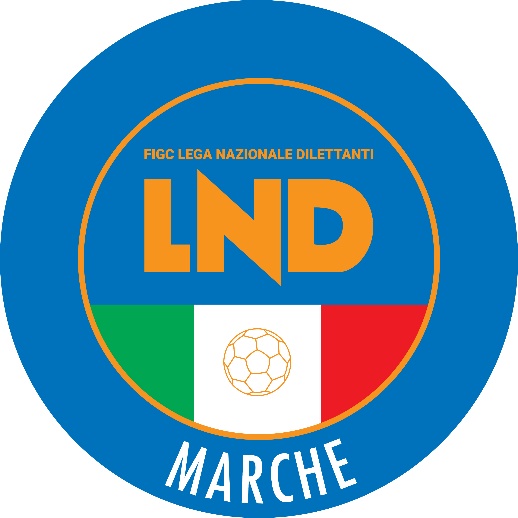 Federazione Italiana Giuoco CalcioLega Nazionale DilettantiCOMITATO REGIONALE MARCHEVia Schiavoni, snc - 60131 ANCONACENTRALINO: 071 285601 - FAX: 071 28560403sito internet: marche.lnd.ite-mail: crlnd.marche01@figc.itpec: marche@pec.figcmarche.itComunicato Ufficiale N° 92 del 28 novembre 2022  Il Segretario(Angelo Castellana)Il Presidente(Ivo Panichi)